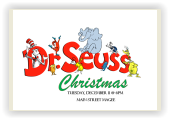 Magee Christmas ParadeDecember 11, 2018Christmas Parade entry formName_____________________________________________________Organization_____________________________________________Address__________________________________________________Email Address____________________________________________Telephone________________________________________________*Please note that this year all performance groups participating in the parade who must stop to perform are limited to a 2 minute time frame and no more than 2 stops.$10 Entry Fee Type of entry_____________________________________________(Float, car, truck, beauty queen, etc)float theme name (if you have one)___________________________________________________________________________________Information you want announced about your entry. bands, please be sure to list band directors and drum majors.______________________________________________________________________________________________________________________________________________________________________________Please return forms to the chamber office by monday, DEC 3rd.commercechamber@bellsouth.net 601-849-2517